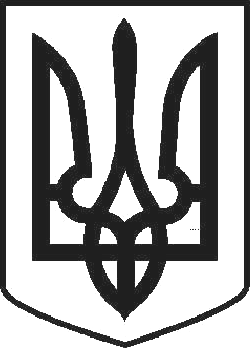 УКРАЇНАЧОРТКІВСЬКА МІСЬКА РАДА СОРОКОВА СЕСІЯ СЬОМОГО СКЛИКАННЯРІШЕННЯвід 21 червня 2018 року	№ 1132м. ЧортківПро надання дозволу на розроблення проекту Землеустрою щодо відведення земельної ділянки орієнтовною площею 0,1042 га у власність ОСББ «Бровари-70» для будівництвата обслуговування багатоквартирного житлового будинку по вул. Броварова,70 в м. ЧортковіРозглянувши клопотання голови ОСББ «Бровари-70», відповідно до ст. 12, 38, 39, 42, 83, 120, 122 Земельного Кодексу України, ст.50 Закону України «Про землеустрій», керуючись п. 34 ч. 1 ст. 26 Закону України «Про місцеве самоврядування в Україні», міська радаВИРІШИЛА:Надати дозвіл на розроблення проекту землеустрою щодо відведення земельної ділянки у власність Об’єднанню співвласників багатоквартирного будинку «Бровари -70» для будівництва та обслуговування багатоквартирного житлового будинку по вул. Броварова,70 в м. Чорткові за рахунок земель Чортківської міської ради (землі запасу та землі, не надані у власність та постійне користування в межах населених пунктів: забудовані землі/ під одно- та двоповерховою забудовою), орієнтовною площею – 0,1042га.Проект землеустрою щодо відведення земельної ділянки у власність подати для розгляду та затвердження у встановленому законодавством порядку.Копію рішення направити заявнику.Контроль за виконанням рішення покласти на постійну комісію з питань містобудування, земельних відносин, екології та сталого розвитку міської ради.Міський голова	Володимир ШМАТЬКО